Name/ Nume: ________________	  Datum/ Datа:_________________Calculează. Rechne.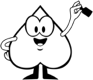 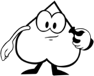 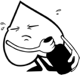 Completează. Ergänze.Calculează. Rechne.Numără înapoi.  Zähle rückwärts.    Calculează jumătatea. Halbiere.